Комитет по образованию Администрации муниципального образования «Город Майкоп»Муниципальное бюджетное общеобразовательное учреждение «Средняя школа № 6»(МБОУ «СШ № 6»)385002, Республика Адыгея, г. Майкоп, ул. Комсомольская, 276т. 52-18-81, 52-49-26, Е-mail: ou6_maykop@mail.ruИНН/КПП 0105033902/010501001, ОКПО 24439284, ОГРН 1020100709397.Информация МБОУ «СШ № 6»о результатах устранения нарушений федерального законодательстваПредставление «Об устранении нарушений федерального законодательства в сфере обеспечения прав детей в образовательном процессе» от 21.08.2020 г. № 01-40-2020 рассмотрено с участием помощника прокурора города Майкопа Темировой З.С.1. По состоянию на 31.08.2020 г. в МБОУ «СШ № 6» заключено 3 договора на организацию горячего питания: - контракт № 27-п/20 от 28.08.2020 г. на оказание услуги по обеспечению школьным питанием (завтрак) обучающихся особой категории (дети-сироты, дети, оставшиеся без попечения родителей и дети-инвалиды);-  контракт № 28-п/20 от 28.08.2020 г. на оказание услуги по обеспечению школьным питанием (завтрак) обучающихся 1-4 классов и обучающихся с ограниченными возможностями здоровья;-  контракт № 29-п/20 от 28.08.2020 г. на оказание услуги по обеспечению школьным питанием (завтрак, обед) обучающихся и обучающихся с ограниченными возможностями здоровья.2. С целью организации образовательного процесса в образовательных организациях в условиях профилактики и предотвращения распространения новой коронавирусной инфекции COVID-19 в МБОУ «СШ № 6» заключен контракт № 26-п/20 от 28.08.2020 г. на поставку облучателей бактерицидных настенных рециркуляторных с лампами низкого давления ОБНР 2х15 «Кристалл-3» в кол-ве 20 шт. (при наличии 16 учебных кабинетов в школе).Также заключен контракт № 25-п/20 от 28.08.2020 г. на поставку бесконтактных инфракрасных термометров в кол-ве 5 шт. В ближайшее время планируется приобрести антисептическое мыло в кол-ве 4 л и жидкий антисептик в кол-ве 20 л.3. В МБОУ «СШ № 6» охрана объекта (территории) осуществляется в дневное время вахтером, в ночное – сторожами. В Комитет по образованию Администрации МО «Город Майкоп» неоднократно писались письма о необходимости охраны школы сотрудниками частных охранных организаций (письмо от 24.08.2020 г. прилагается).	Также согласно требованиям к антитеррористической защищенности мест массового пребывания людей и объектов (территорий), подлежащих обязательной охране войсками национальной гвардии РФ и форм паспортов безопасности таких мест и объектов (территорий), срок хранения носителей информации, подтверждающих факт ее передачи, дату и время, должен составлять не менее 30 дней. Письмо о выделении финансирования на приобретение жесткого диска со сроком хранения информации не менее 30 дней отправлено в Комитет по образованию Администрации МО «Город Майкоп» 24.08.2020 г.4. В МБОУ «СШ № 6» ведется журнал по техническому обслуживанию и текущему ремонту установок (АПС, система видеонаблюдения и др.), где вносится перечень работ, выполненных во время проведения техобслуживания, и заключение о техническом состоянии вышеуказанных установок. Последняя запись о техническом обслуживании и осмотре системы видеонаблюдения – 12.08.2020 г., которая подтверждает, что система видеонаблюдения находится в исправном состоянии и замечаний нет.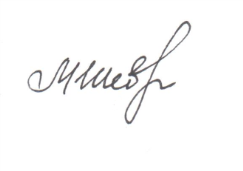 Директор МБОУ «СШ № 6»                                      М.Н. Шевоцукова.№ 151 от 31.08.2020 г.  № 151 от 31.08.2020 г.  Заместителю прокурора городаюристу 1 классаТ.В. Горобенкодиректора МБОУ «СШ № 6»М.Н. ШевоцуковойЗаместителю прокурора городаюристу 1 классаТ.В. Горобенкодиректора МБОУ «СШ № 6»М.Н. Шевоцуковой